B2B MarketingAnswer 1:Introduction In a few methods that make them very special from their patron cousins, business to business, markets are seen. The main point of the difference between business in business and purchaser markets and the effects of marketplace segregation is in the following points.1. The complex decision-making unit belongs to the B2B markets. In small households, in most households, even the most pricey and tricky gadgets are restricted, together with clothing, food, and tobacco when buying those objects. Technical experts, board members, procurement experts, Its Half solved onlyBuy Complete from our online storehttps://nmimsassignment.com/online-buy-2/NMIMS Fully solved assignment available for session April 2022,your last date is 25th March 2022.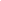 Lowest price guarantee with quality.Charges INR 199 only per assignment. For more information you can get via mail or Whats app also
Mail id is aapkieducation@gmail.comOur website www.aapkieducation.comAfter mail, we will reply you instant or maximum1 hour.Otherwise you can also contact on ourwhatsapp no 8791490301.Contact no is +91 87-55555-879Answer 2: Introduction India is one of the most important and dynamic emerging markets with vast economic capability. The motion of products and services from supply to the distributors within the supply Chain control (SCM). SCM involves maximum profitability between the drift of records, a few of the delivery chain stages, and consequences. Product improvement, the procurement of raw substances, distribution, finance, and customer offerings and operations is the number one characteristic of the SCM. Of SCM, customers are an integral part. To maximize the general Answer 3 (A):Introduction RC Ltd. can take up essential communication plans to construct a stronger brand. With the manner they talk, the corporations are becoming successful. They consider themselves created through how the business shares authentically and also receive to recognize approximately how Answer 3 (B).Introduction The use of one of a kind and specific methods, advertising, social media, promotions, all advertising strategies can be supported. Of the marketing blend, promotion is one of the factors that is with the aid of the neighborhood self-government turned. Getting ready for a production 